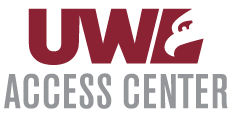    University of Wisconsin – La Crosse    Phone:   (608) 785-6900      Fax:   (608) 785-6910             E-mail:   ACCESSCenter@uwlax.edu        Website:  www.uwlax.edu/ACCESS-CenterCONSENT FOR RELEASE OF CONFIDENTIAL INFORMATIONClient Information:				________________________________________________________________Name								                     Date of  Birth_____________________________________________________________________________________ _______________Street Address				                      City			State		Zip CodeAgency Information:	A.						B.	Agency/Name/Address:	University of Wisconsin-La CrosseThe ACCESS Center					___________________________________	124 Wimberly Hall	1725 State Street					___________________________________	La Crosse, WI  54601												______________________________________Release of Information:Authorization is to Release Information: (check one) From A to B		                 From B to A		                     Reciprocal Exchange between A & BSpecific Records Authorized for Release: Academic/Behavioral Records	 Medical Reports (Diagnosis/Prognosis)		 Psychological Tests /Evaluation Reports/Mental Health Vocational Evaluation Reports OtherPurpose or Need for the Disclosure: To determine eligibility for support services through The ACCESS Center   Other___________________________________________Unless revoked or specified here, this authorization will remain in effect for 12 months from the date of this signature.              Authorization Expires:__________________________By signing this authorization, you understand that treatment, payment, enrollment, or eligibility of benefits may not be conditioned on you signing this authorization.  When information is used or disclosed by the authorized recipient, this information may be subject to re-disclosure and is no longer protected.  You also have the right to inspect and receive a copy of the material to be disclosed.  This authorization may be revoked in writing at any time prior to the disclosure of the information.  I understand that I have the right to refuse to sign this authorization.  Any cost incurred in obtaining documentation is borne by the student._____________________________________________________________________________________________________Signature of Client							         Date